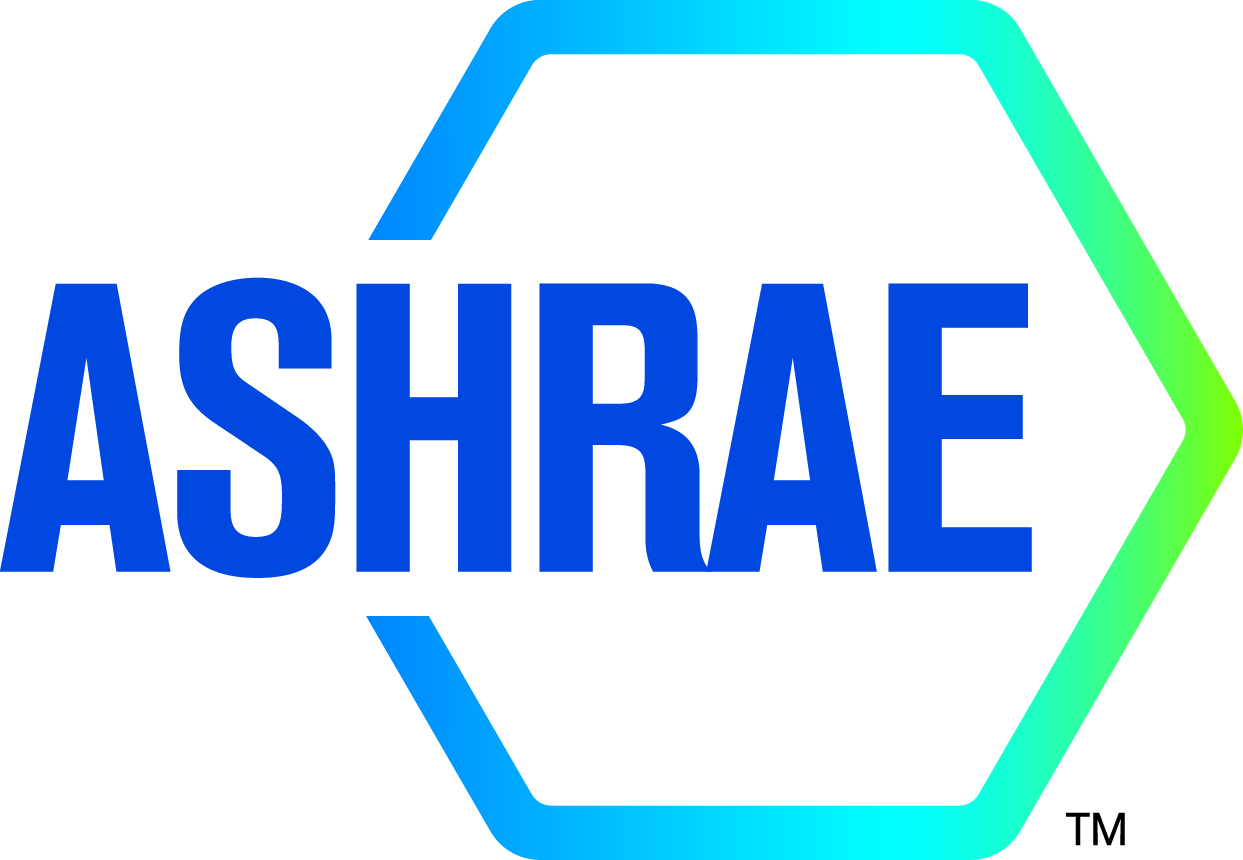 CERTIFICATE OF ATTENDANCE[Name of Program][Date][Presenter’s Name]:  [Sponsored by ___________________________ Chapter of ASHRAE][________________________________________________________]Signature of Participant________ Professional Development Hours Awarded				          ______________________________________												         Signature of Chapter Officer